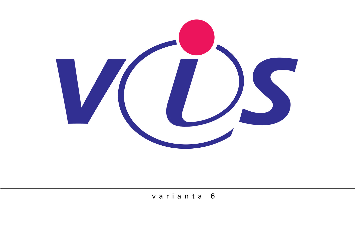 Základní škola a mateřská školaÚstavní, Praha 8, Hlivická 1Dodávka objednávacího boxu s el. stravenkářkouSmlouva o dodávceObjednatel:              Základní škola a mateřská škola Ústavní, Praha 8, Hlivická 1Hlivická 400/1181 00 Praha 8 - BohniceIĆ 60433337DIČ CZ60433337Zhotovitel:VIS Plzeň, s.r.o.Farského 638/14326 00 Plzeň-Východní PředměstíIČ 45330344DIČ CZ45330344Předmět dílaPředmětem díla je dodávka objednávacího boxu s dotykovou obrazovkou a tiskem náhradních stravenek /dále jen Tiky/. Box bude osazen zhotovitelem na připravenou kabeláž, dle zadání zhotovitele, který poskytne přesné podklady pro realizaci kabeláže. Cena dodávkyCena dodávky Tiky včetně montáže, oživení a nastavení činí 104 203,99 Kč vč. DPH. Termín dodáníStandardní termín dodání do 7 týdnů od objednání.Další informace o produktech a službách firmy VIS Plzeň, s.r.o. webových stránkách www.visplzen.cz. Výše uvedená cena obsahuje dopravu. Výše uvedená cena neobsahuje provedení kabeláže. Kalkulace je platná do 10.2.2023                     Všeobecná ustanoveníTato smlouva je vyhotovena ve dvou stejnopisech majících povahu originálu, z nichž dva obdrží objednatel a dva zhotovitel.Tato smlouva nabývá platnosti dnem podpisu oprávněnými zástupci obou smluvních stran a účinnosti dnem zveřejnění v Registru smluv.Zhotovitel souhlasí se zveřejněním této smlouvy. Zhotovitel prohlašuje, že tato smlouva neobsahuje údaje, které tvoří předmět jeho obchodního tajemství podle § 504 zákona č. 89/2012 Sb., občanský zákoník. V Plzni dne 1. 2. 2023                             V Praze dne ………………2023Milan Kermes